Управление по делам образования администрации Кыштымского городского округаМуниципальное образовательное учреждение дополнительного образования для детей«Центр детского (юношеского) технического творчества» Мастер – класс«Открытки к празднику День Победы»Кыштым 2019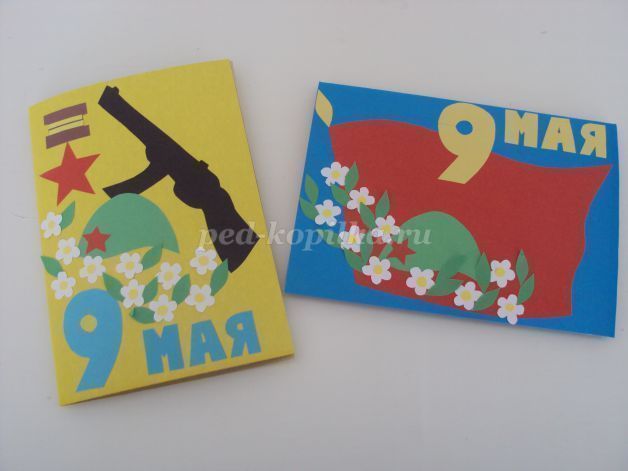 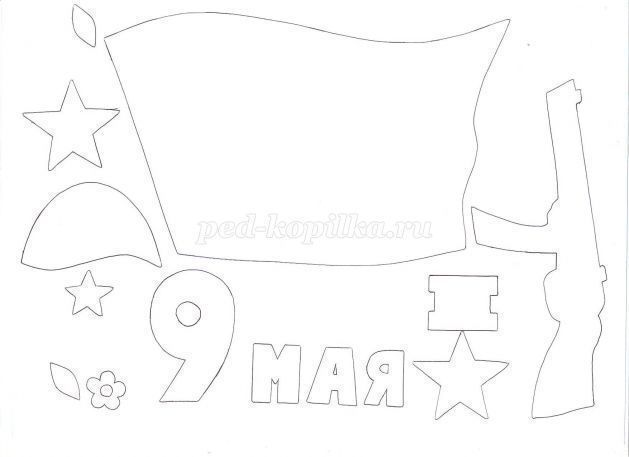 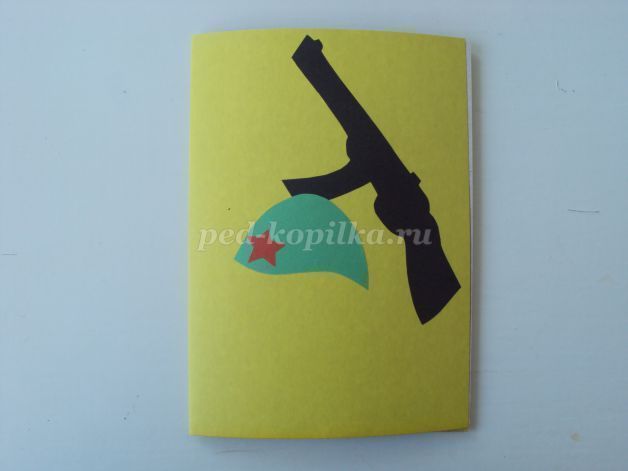 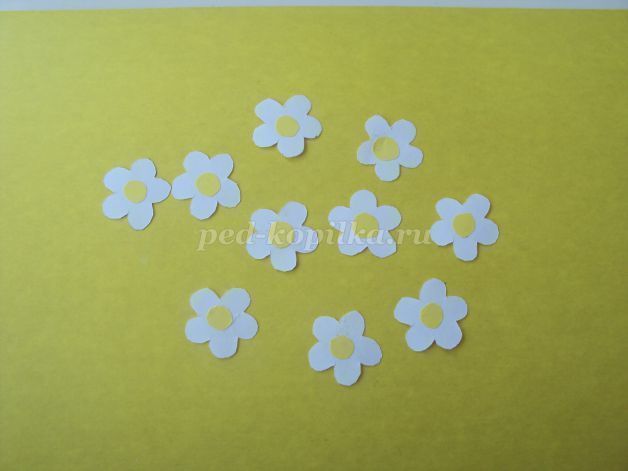 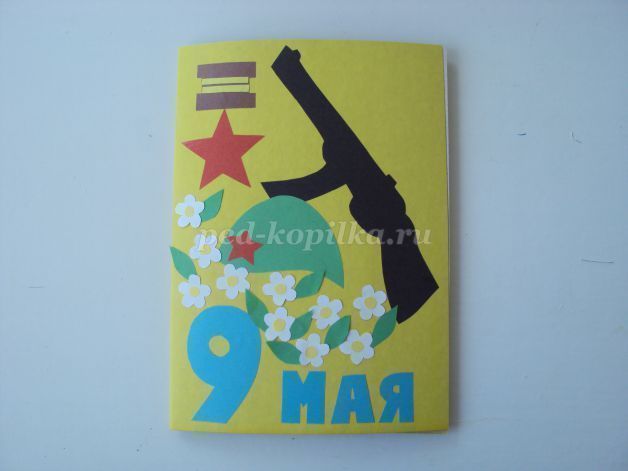 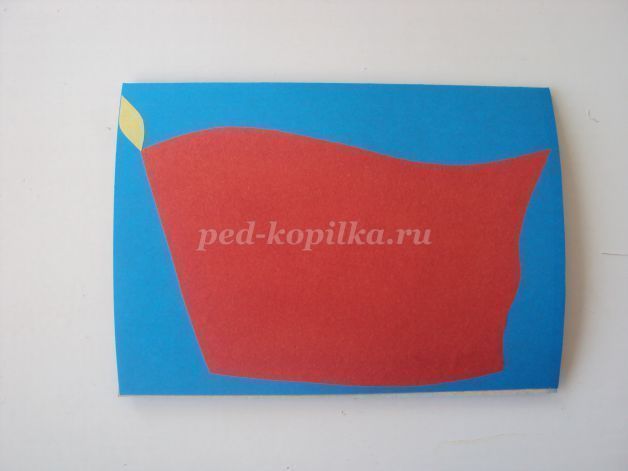 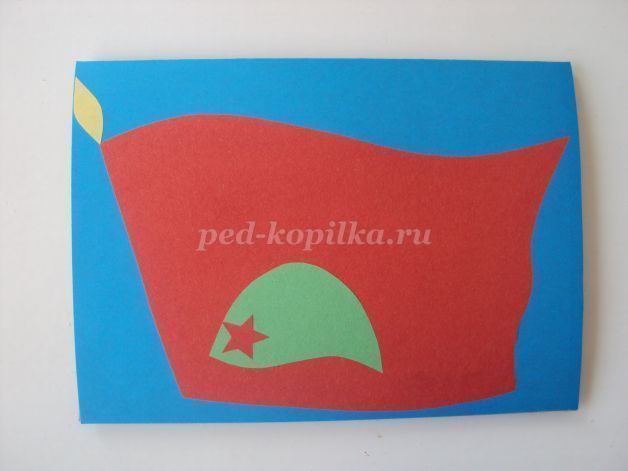 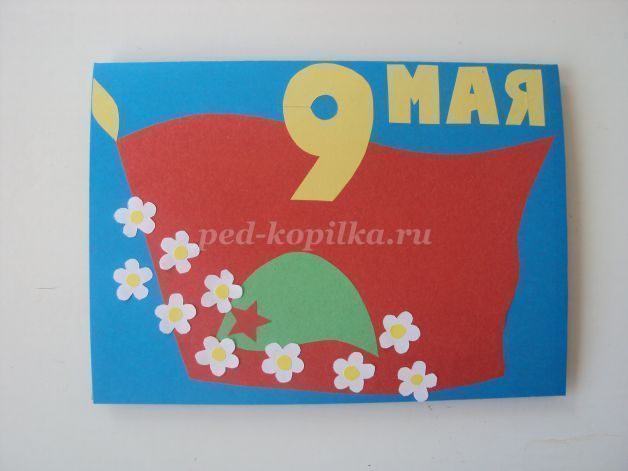 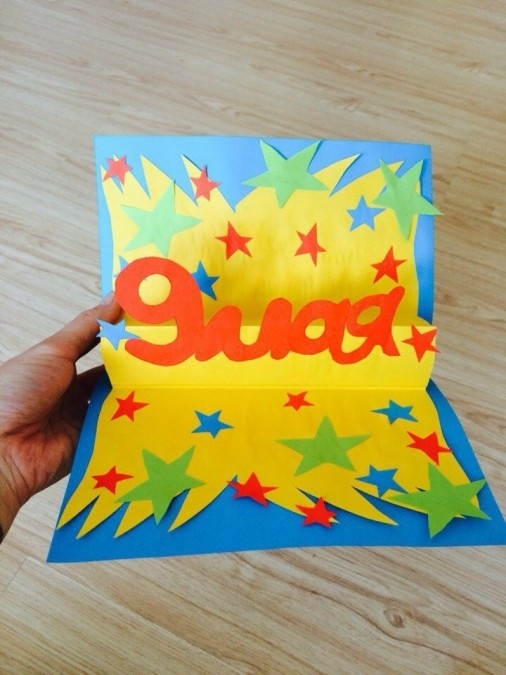 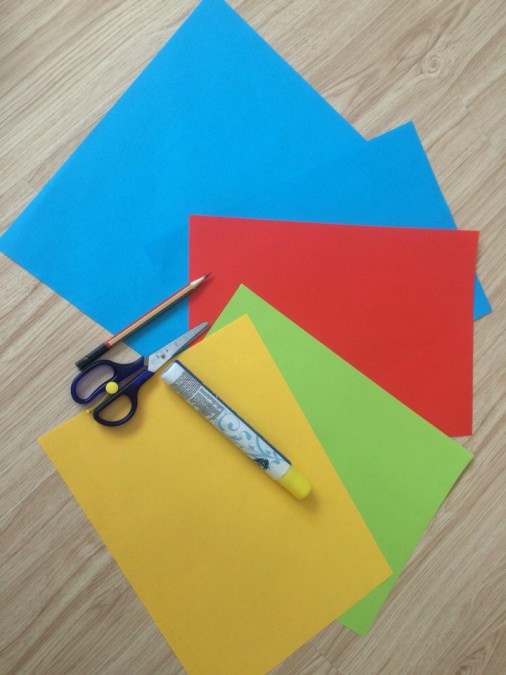 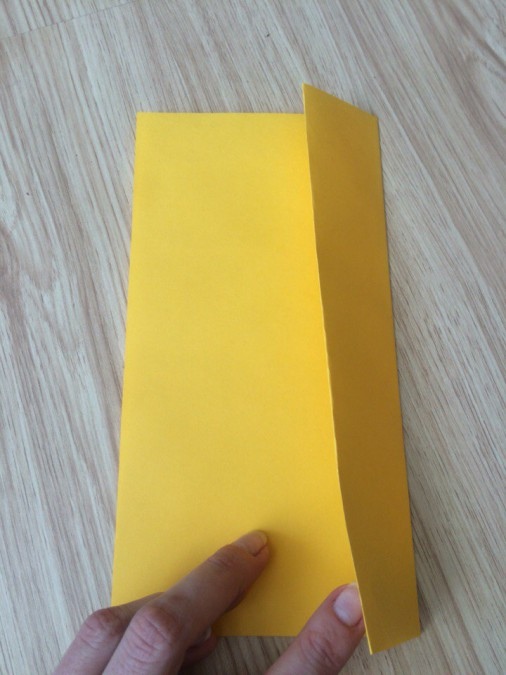 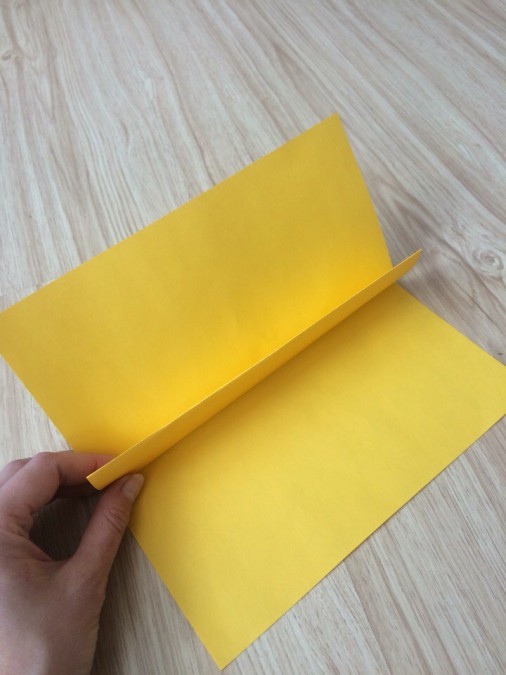 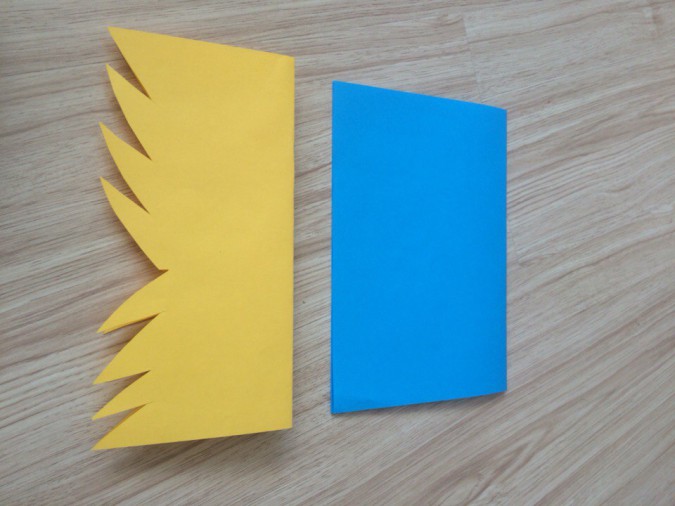 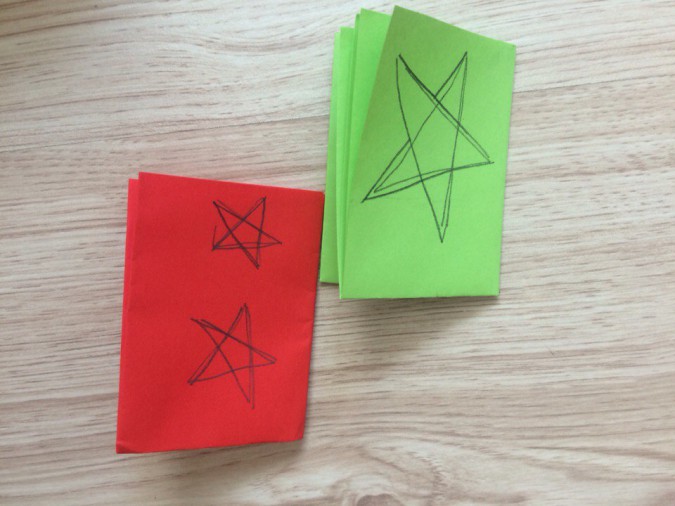 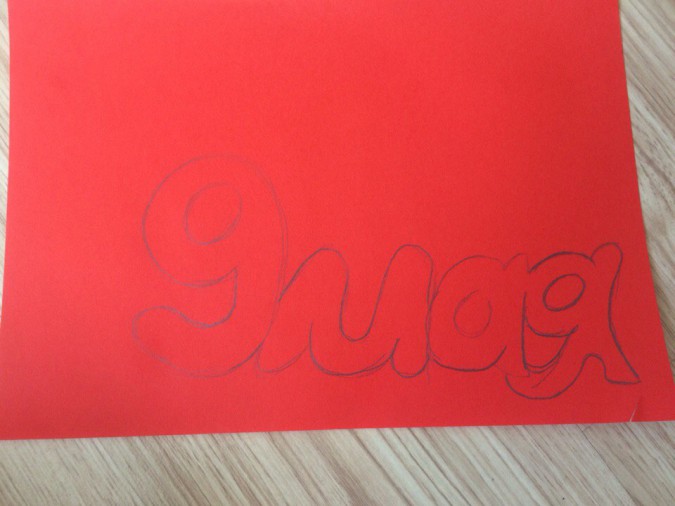 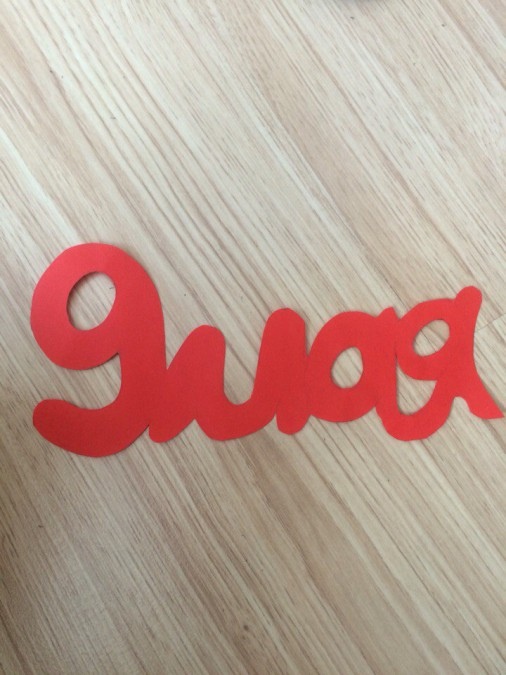 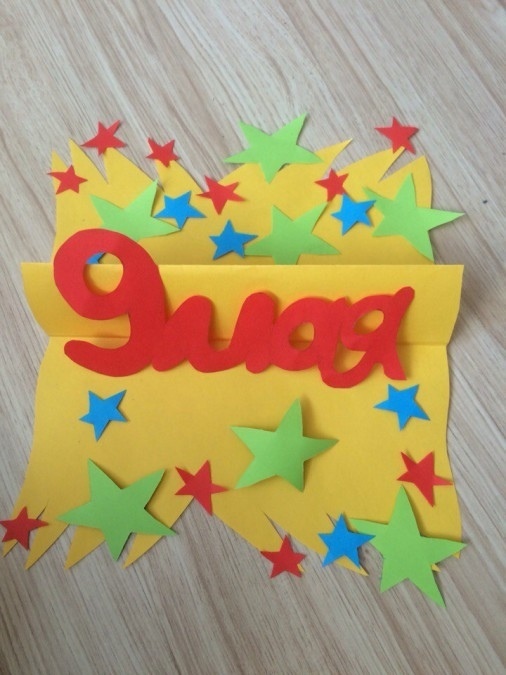 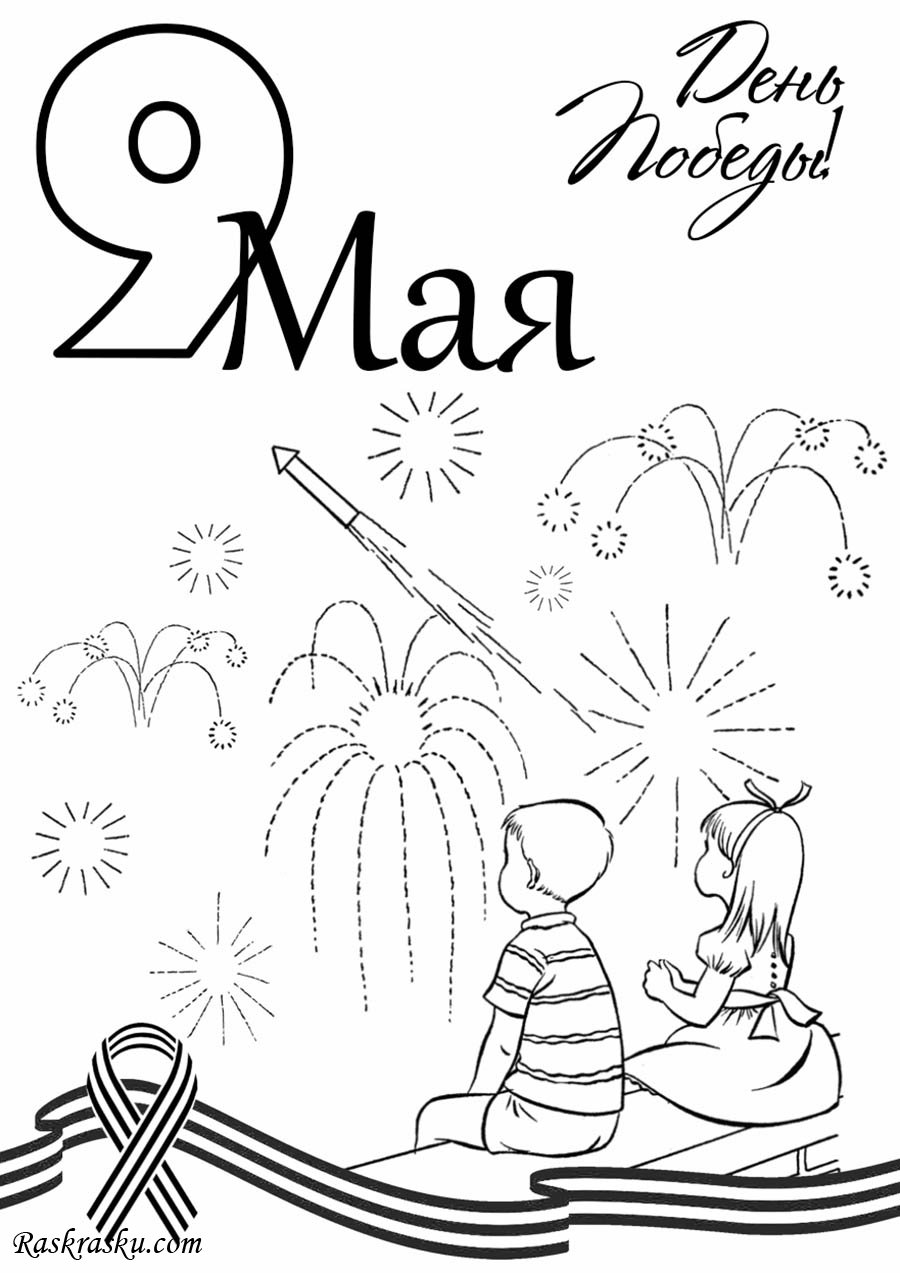 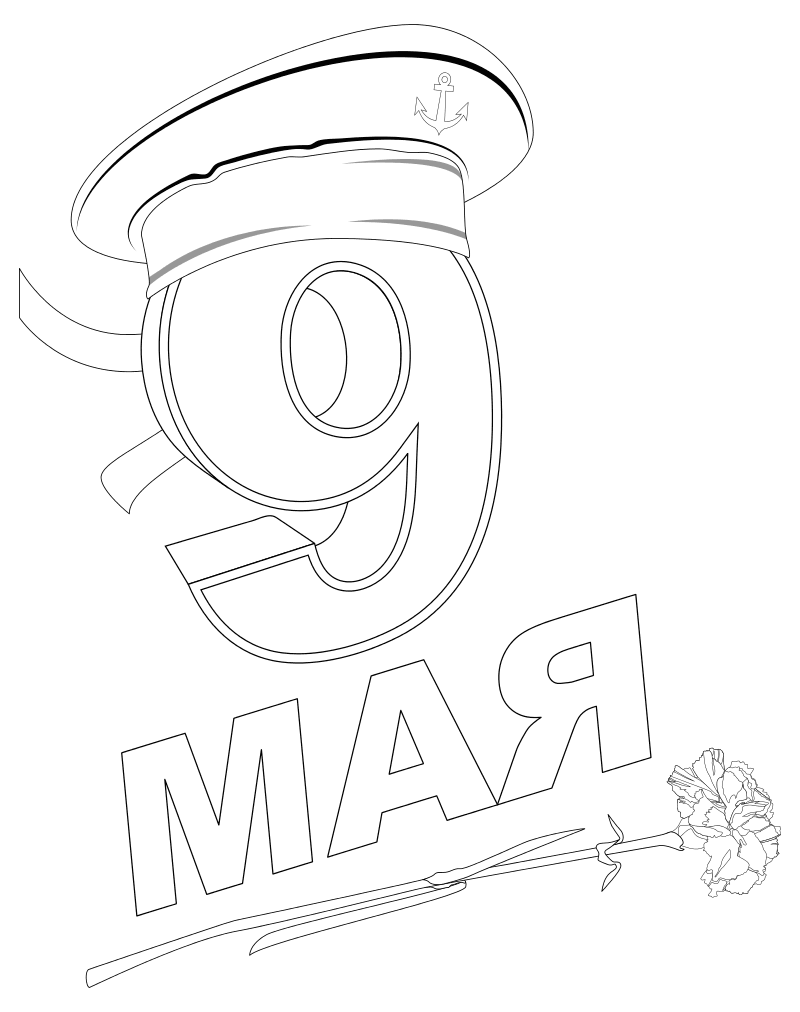 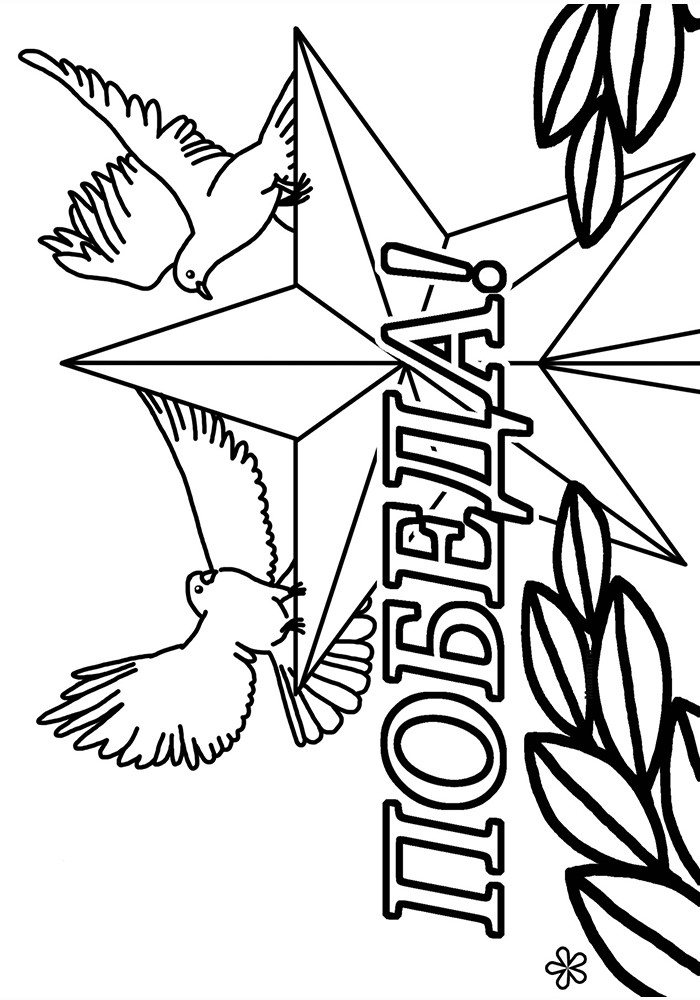 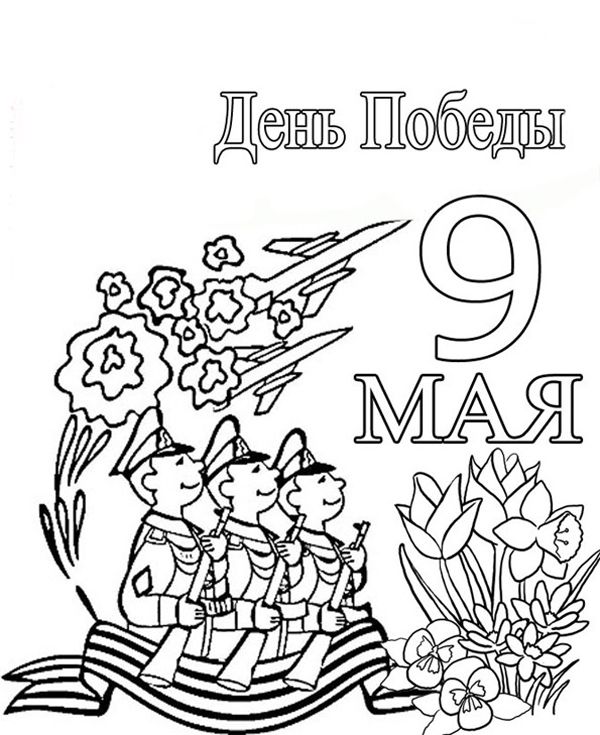 Автор составитель:  Швед   Лидия Сергеевна,педагог  дополнительногообразования       